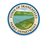 SUMMER EMPLOYMENT OPPORTUNITIESTOWN OF SKANEATELES PARKS DEPARTMENT 
 - Waterfront Lifeguards must possess American Red Cross Waterfront Lifeguarding & CPR/AED Certificates. Looking for mature applicants who can interact with the public. Available from middle of June to Labor Day.  Must be available weekends and holidays.  All certifications must be up to date and a copy submitted with application.
- Playday Councilors – Monday –Friday, 8:30am – 1:30pm.  June through August.  Must be 16 of age and older.  Must enjoy engaging campers in games, activities, and field trips. CPR/AED/First Aid training will be provided. -Parks Crew Leader - self-motivated individual who can interact and communicate well with the public & manage/coordinate volunteers. Applicant should be a team player with leadership ability. Individual must be able to perform labor intensive duties. Candidates should have working knowledge of small engine machinery and repair. Experience with building and grounds maintenance preferred. Mechanical and plumbing skills are a plus. Individuals should have a basic understanding of construction from planning to completion. Must have a valid driver's license, CDL preferred but not mandatory. Some nights, weekends, and holidays will be required.  -  Parks Laborers - must have valid driver's license, able to perform light and heavy manual tasks, follow directions, self-motivator, and ability to interact with public.  Must be available some nights and weekends. -Boat Launch and Boat Washing Station Attendants - Must have valid driver’s license, able to perform light to heavy manual tasks, concern for the lake and boat knowledge is preferred, self-motivator, and excellent communication skills to interact with public.  Must be available weekends and holidays.  Applicants should be 18 years old or older. All applications will be subject to a pre-employment substance test and background check.

Applications are available online www.townofskaneateles.com or at the Skaneateles Town Hall, 24 Jordan Street, Skaneateles, NY  13152, Attn:  Sue Murphy.  Any questions concerning employment contact Parks Department at 315-685-1949.